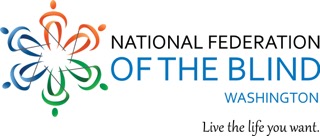 2021 Convention AgendaNational Federation of the Blind of WashingtonPresident: Marci CarpenterDate: November 5-7, 2021Location: Anywhere and Everywhere via ZoomThe National Federation of the Blind of Washington knows that blindness is not the characteristic that defines you or your future. Every day we raise the expectations of blind people, because low expectations create obstacles between blind people and our dreams. You can live the life you want; blindness is not what holds you back. Together with love, hope and determination we transform the dreams of blind Washingtonians into reality.Get a copy of the KNFB Reader app: “KNFB Reader gives you easy access to print and files, anytime, anywhere. The easy-to-use KNFB Reader app converts any text to speech or Braille instantly.” Get it from the app store.CONVENTION AGENDAFriday, November 5, 2021: 10:00am-1:00pm: Job Seeker Seminar, Kris Colcock, Facilitator. Join us Friday morning, November 5th from 10:00 - 1:00pm for our annual Job Seeker Seminar. Learn about different careers, how to be prepared for that important interview and learn about the new NFB Direct that will soon be available to job seekers and employers together. We will have speakers from Amazon, a published author Elsa Sjunneson and others. Come learn about these opportunities, network with others and explore your career path.2:00pm: Exhibitor Highlight, Corey Grandstaff, Facilitator3:00 pm: Rookie Roundup, Marci Carpenter, FacilitatorWe invite first time attendees to a gathering to find out about our convention. We will discuss what to expect and you will have an opportunity to meet many of our members. A great opportunity to ask questions and find out answers!4:00 pm-5:00 pm NFB of Washington Board of Directors meeting6:30 pm-7:30 pm Resolutions Committee meeting7:30pm-8:30pm: Escape Room Hosted by WTBBL, Youth Activity, 7:30pm-8:30pm: Parent Meet-up.8:30 pm-10:00 pm Variety Show Sponsored by At-Large Chapter.Saturday, November 6, 2021: 8:30am-10:05am: Youth Activity with DSB youth Services Team.9:00 am Welcome and Opening Announcements9:10 am NFB National Report, 9:50 am NFBW State Report, Marci Carpenter, President, NFB of Washington (NFBW)10:20 am Navigating the citizenship Process as a Blind Person: Amandeep Kaur, Board Member, NFB of Washington10:30am: Navigating the Educational Legal System to Ensure access, Janet Jeng and Boon Dumrong10:45am: Break10:50am: Why I am a Federationist?11:00 am What I DO when I am not at work/school Panel?11:30am: Why I am a Federationist? 11:45 am ResolutionsNoon – 2:00 pm Lunch, Youth meet-up, hosted by Department of Services for the Blind2:00 pm- Breakout Sessions: Choose one to attend.Parents of blind children meet-up, Washington Parents of Blind Children.Student Meet-up, Washington Association of Blind Students.Senior Seminar, Kris Colcock, facilitator3:10 pm Break3:15 pm Breakout Sessions: Choose one to attend.Financial Management and able accounts, Northwest Access FundConnecting Oregon and Washington: Impacts on our Community, Matthew Hines, FacilitatorLegislative Priorities of the NFB of Washington, Marci Carpenter, Facilitator.3:55 pm Break4:00pm: State Agency Panel. 4:45 pm: Transitioning from High School to College Panel.5:00 pm Adjourn6:00 pm Convention Banquet, Master of Ceremonies, Banquet Address, Presentation of Scholarships, Bennet Prows and Nikki Palm.7:30 pm-9:00 pm Trivia Night hosted by Clark County Chapter.Sunday, November 6, 2021: 9:00 am Announcements9:05 am Chapter Reports9:35 am Elections9:50am: Why I am a Federationist?10:00 am Consent Academy11:00 am Closing Remarks from National Rep11:10 am Convention Wrap-up11:20 am Adjourn